Bericht zum Budget 2020 der Stadt Seldwyla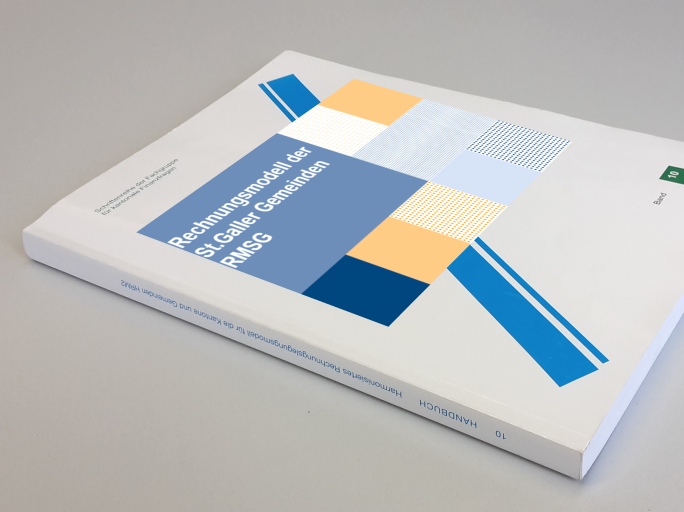 Zahlen im ÜberblickInhaltsverzeichnisKommentar zum Budget	3Budget des allgemeinen Haushalts	41	Erfolgsrechnung	42	Investitionsrechnung	63	Anhang	73.1	Bezeichnung der neun Ausgaben der Erfolgsrechnung	73.2	Erläuterungen zu den neuen Ausgaben der Investitionsrechnung	73.3	Steuerplan	83.4	Finanzplan, soweit Bürgerschaft oder Parlament nicht auf andere geeignete Weise informiert werden.	8Budget der Stadtwerke	94	Erfolgsrechnung	95	Investitionsrechnung	116	Anhang	126.1	Erläuterungen zu den neuen Ausgaben der Erfolgsrechnung	126.2	Erläuterungen zu den neuen Ausgaben der Investitionsrechnung	126.3	Finanzplan, soweit Bürgerschaft oder Parlament nicht auf andere geeignete Weise informiert werden	13Bericht der Geschäftsprüfungskommission	13Detailliertes Budget des allgemeinen Haushalts	13Detailliertes Budget der Stadtwerke	13Kommentar zum BudgetLorem ipsum dolor sit amet, consectetur adipiscing elit. Nulla blandit sed nunc id fermentum. Nullam porta congue porttitor. Aliquam consequat accumsan suscipit. Fusce ac lacus dignissim, hendrerit dolor at, laoreet odio. Duis sodales ullamcorper est, eu ullamcorper ante imperdiet vitae. Nullam tristique eget elit quis luctus. Donec tincidunt vel felis ut vestibulum. Interdum et malesuada fames ac ante ipsum primis in faucibus. Sed in tortor erat. Donec dui arcu, scelerisque et auctor non, laoreet quis arcu. Sed purus nisi, varius accumsan blandit sed, luctus consequat mi. Nunc ac molestie diam. Donec nec cursus purus. Nam condimentum ultricies elit, nec vehicula ligula porttitor at. Praesent sollicitudin ligula quis odio aliquet, at fermentum nunc pharetra. Pellentesque interdum, est porttitor sagittis egestas, dolor justo porttitor magna, id lacinia tellus felis eu enim. Donec finibus quam dui, molestie vehicula nulla fringilla vel. Suspendisse potenti. Interdum et malesuada fames ac ante ipsum primis in faucibus. Maecenas venenatis tortor quis nunc rutrum, vitae euismod erat tempor. Morbi faucibus elit egestas, efficitur nisi ut, tempus augue. Duis bibendum, eros in laoreet aliquam, nulla ipsum hendrerit magna, ut ornare dolor sapien eget augue. Aenean et diam quis risus mollis ultrices sit amet in est. Fusce at pharetra eros, ut luctus odio. Fusce suscipit cursus varius. Pellentesque habitant morbi tristique senectus et netus et malesuada fames ac turpis egestas. Morbi mattis dolor a purus efficitur porta. Sed tincidunt nisl sed leo cursus bibendum. Sed tristique felis in nisi convallis, ut tristique justo auctor. Donec faucibus luctus metus, ut facilisis orci fermentum nec. Fusce sit amet leo mauris. Suspendisse malesuada purus ut cursus gravida. Vestibulum nec mattis lorem, et bibendum justo. Cras et sodales ex, et dignissim odio. Integer ac lacus metus. In hac habitasse platea dictumst. Pellentesque fermentum sed odio nec ultrices. Nulla eu leo interdum, rhoncus justo sit amet, laoreet mauris. Vivamus facilisis viverra mollis. Sed dictum molestie dolor, volutpat rutrum tortor pharetra ut. In aliquam dolor sit amet turpis maximus, sit amet viverra urna lobortis. Fusce et euismod est, eget dapibus nisl. Mauris efficitur laoreet congue. Nulla facilisi. Donec ut nisl in urna eleifend consequat. Quisque nec felis turpis. Nulla ut felis tellus. Class aptent taciti sociosqu ad litora torquent per conubia nostra, per inceptos himenaeos. In interdum in sem eget commodo. Phasellus non rhoncus ipsum. Etiam vitae aliquam diam. Morbi sed arcu sed lacus egestas euismod. Cum sociis natoque penatibus et magnis dis parturient montes, nascetur.Budget des allgemeinen HaushaltsErfolgsrechnungFunktionale GliederungSachgruppengliederungInvestitionsrechnungFunktionale GliederungSachgruppengliederungAnhangBezeichnung der neun Ausgaben der ErfolgsrechnungAllgemeine VerwaltungLorem ipsum dolor sit amet, consectetur adipiscing elit. Nulla blandit sed nunc id fermentum. Nullam porta congue porttitor. Aliquam consequat accumsan suscipit. Fusce ac lacus dignissim, hendrerit dolor at, laoreet odio. Duis sodales ullamcorper est, eu ullamcorper ante imperdiet vitae. Nullam tristique eget elit quis luctus. Donec tincidunt vel felis ut vestibulum. Interdum et malesuada fames ac ante ipsum primis in faucibus. BildungSoziale SicherheitFinanzen und SteuernPersonalaufwandFiskalertragEinlagen in ReservenErläuterungen zu den neuen Ausgaben der InvestitionsrechnungBildungKultur, Sport und FreizeitVerkehrSteuerplanFinanzplan, soweit Bürgerschaft oder Parlament nicht auf andere geeignete Weise informiert werden.Budget der StadtwerkeErfolgsrechnungFunktionale GliederungSachgruppengliederungInvestitionsrechnungFunktionale GliederungSachgruppengliederungAnhangErläuterungen zu den neuen Ausgaben der ErfolgsrechnungAllgemeine VerwaltungElektrizitätsversorgungFinanzen und SteuernEntnahmen aus ReservenErläuterungen zu den neuen Ausgaben der InvestitionsrechnungWasserversorgungAbwasserversorgungElektrizitätsversorgungFinanzplan, soweit Bürgerschaft oder Parlament nicht auf andere geeignete Weise informiert werdenBericht der GeschäftsprüfungskommissionDetailliertes Budget des allgemeinen HaushaltsDetailliertes Budget der StadtwerkeBeträge in TCHFRechnung 2019Budget 2019Budget 2020Ziff. im AnhangNettoaufwand nach Funktion0 Allgemeine Verwaltung -3'000  -3'000  -3'000 5.2.11 Öffentliche Ordnung und Sicherheit, Verteidigung-300 -300 -300 2 Bildung -23'000  -23'000  -23'000 5.2.23 Kultur, Sport und Freizeit, Kirche -2'000  -2'000  -2'000 4 Gesundheit -2'000  -2'000  -2'000 5 Soziale Sicherheit -5'000  -5'000  -5'000 5.2.36 Verkehr -2'000  -2'000  -2'000 7 Umweltschutz und Raumordnung -1'000  -1'000  -1'000 8 Volkswirtschaft-700 -700 -700 9 Finanzen und Steuern40'000 40'000 40'000 5.2.4Gesamtergebnis (+ = Aufwandüberschuss)1'000 1'000 1'000 Beträge in TCHFRechnung 2019Budget 2019Budget 2020Ziff. im AnhangBetrieblicher Aufwand -65'000  -67'000  -67'000 Personalaufwand-29'000 -31'000 -31'000 5.2.5Sach- und übriger Betriebsaufwand-10'000 -10'000 -10'000 Abschreibungen Verwaltungsvermögen -4'000  -4'000  -4'000 Einlagen in Fonds und Spezialfinanzierungen -2'000  -2'000  -2'000 Transferaufwand-20'000 -20'000 -20'000 Betrieblicher Ertrag64'000 64'000 64'000 Fiskalertrag41'000 41'000 41'000 5.2.6Regalien und Konzessionen -  -  - Entgelte15'000 15'000 15'000 Verschiedene Erträge--- Entnahmen aus Fonds & Spezialfinanzierungen1'000 1'000 1'000 Transferertrag7'000 7'000 7'000 Betriebsergebnis (- = Aufwandüberschuss) -1'000  -3'000  -3'000 Finanzaufwand -2'000  -2'000  -2'000 Finanzertrag7'000 7'000 7'000 Finanzergebnis5'000 5'000 5'000 Operatives Ergebnis (+ = Ertragsüberschuss)4'000 2'000 2'000 Einlagen in Reserven -4'000  -2'000  -3'000 5.2.7Entnahmen aus Reserven1'000 1'000 2'000 Ergebnis aus Reservenveränderungen -3'000  -1'000  -1'000 Gesamtergebnis (+ = Ertragsüberschuss)1'000 1'000 1'000 Beträge in TCHFRechnung 2019Budget 2019Budget2020Ziff. im AnhangNettoinvestitionen nach Funktion0 Allgemeine Verwaltung -  -  - 1 Öffentliche Ordnung und Sicherheit, Verteidigung -  -  - 2 Bildung -6'000  -6'000  -6'000 5.2.13 Kultur, Sport und Freizeit, Kirche -1'000  -1'000  -1'000 5.2.24 Gesundheit -  -  - 5 Soziale Sicherheit -  -  - 6 Verkehr -1'000  -1'000  -1'000 5.2.37 Umweltschutz und Raumordnung -  -  - 8 Volkswirtschaft -  -  - 9 Finanzen und Steuern- -  - Gesamtergebnis (+ = Aufwandüberschuss) -8'000  -8'000  -8'000 Beträge in TCHFRechnung 2019Budget 2019Budget 2020Ziff. im AnhangInvestitionsausgaben -9'000  -9'000  -9'000 Sachanlagen -7'000  -7'000  -7'000 Immaterielle Anlagen -1'000  -1'000  -1'000 Darlehen -  -  - Beteiligungen und Grundkapitalien -  -  - Eigene Investitionsbeiträge -1'000  -1'000  -1'000 Übertragung an Bilanz -  -  - Investitionseinnahmen1'000 1'000 1'000 Übertragung von Sachanlagen ins Finanzvermögen -  -  - Übertragung immaterielle Anlagen ins Finanzvermögen -  -  - Investitionsbeiträge für eigene Rechnung 1'000  1'000  1'000 Rückzahlung von Darlehen -  -  - Übertragung von Beteiligungen -  -  - Rückzahlung eigener Investitionsbeiträge -  -  - Übertrag an Bilanz -  -  - Nettoinvestitionen -8'000  -8'000  -8'000 Beträge in TCHFRechnung 2019Budget 2019Budget 2020Ziff. im AnhangNettoaufwand nach Funktion0 Allgemeine Verwaltung-100 -1'000 -100 10.2.170 Wasserversorgung50 50 30 71 Abwasserbeseitigung50 50 20 861 Elektrizitätsversorgung -  -  -50 10.2.2863 Gasversorgung100 100 100 87 Dienstleistungen700 200 400 9 Finanzen und Steuern300  - 500 10.2.31'100 -600 900 Beträge in TCHFRechnung 2019Budget 2019Budget 2020Ziff. im AnhangBetrieblicher Aufwand -33'000  -35'000  -34'000 Personalaufwand -2'000  -2'000  -2'000 Sach- und übriger Betriebsaufwand-24'000 -26'000 -25'000 Abschreibungen Verwaltungsvermögen -5'000  -5'000  -5'000 Einlagen in Fonds und Spezialfinanzierungen -1'000  -1'000  -1'000 Transferaufwand -1'000  -1'000  -1'000 Betrieblicher Ertrag34'500 34'500 34'500 Fiskalertrag -  -  - Regalien und Konzessionen -  -  - Entgelte33'000 33'000 33'000 Verschiedene Erträge 500  500  500 Entnahmen aus Fonds & Spezialfinanzierungen1'000 1'000 1'000 TransferertragBetriebsergebnis1'500 -500 500 Finanzaufwand-100 -100 -100 Finanzertrag -  -  - Finanzergebnis-100 -100 -100 Operatives Ergebnis1'400 -600 400 Einlagen in Reserven-300  -  - Entnahmen aus Reserven -  -  500 10.2.4Ergebnis aus Reservenveränderungen-300  - 500 Gesamtergebnis1'100 -600 900 Beträge in TCHFRechnung 2019Budget 2019Budget 2020Ziff. im AnhangNettoaufwand nach Funktion0 Allgemeine Verwaltung -  -  - 70 Wasserversorgung -1'000  -1'000  -1'000 10.3.171 Abwasserbeseitigung -1'000  -1'000  -1'000 10.3.2861 Elektrizitätsversorgung -1'000  -1'000  -1'000 10.3.3863 Gasversorgung -  -  - 87 Dienstleistungen -  -  - 9 Finanzen und Steuern -  -  -  -3'000  -3'000  -3'000 Beträge in TCHFRechnung 2019Budget 2019Rechnung 2020Ziff. im AnhangInvestitionsausgaben -4'000  -4'000  -4'000 Sachanlagen -4'000  -4'000  -4'000 Immaterielle Anlagen -  -  - Darlehen -  -  - Beteiligungen und Grundkapitalien -  -  - Eigene Investitionsbeiträge -  -  - Übertragung an Bilanz -  -  - Investitionseinnahmen1'000 1'000 1'000 Übertragung von Sachanlagen in das Finanzvermögen -  -  - Übertragung immaterielle Anlagen in das Finanzvermögen -  -  - Investitionsbeiträge für eigene Rechnung 1'000  1'000  1'000 Rückzahlung von Darlehen -  -  - Übertragung von Beteiligungen -  -  - Rückzahlung eigener Investitionsbeiträge -  -  - Übertrag an Bilanz -  -  - Nettoinvestitionen -3'000  -3'000  -3'000 